Busca a Google Maps. TREBALL DE RECERCA:La gran muralla xinesa es calcula que avui en dia mesura uns 8.000 km. de llarg.  Això és com anar a Sevilla 8 vegades.La van construir per defensar-se del pobles del nord.Es va construir en la Dinastia Qin al 220 aC per tal d’evitar els atacs de les tribus del Nord.CÒPIA EL TEXT:RESPON A LES PREGUNTES:1.- Quants Km té la muralla xinesa?2.- Busca una foto de la muralla xinesa i enganxa-la aquí.FOTO:3.- En quina dinastía es va construir?4.- Per què es van començar a construir la Gran Muralla Xinesa?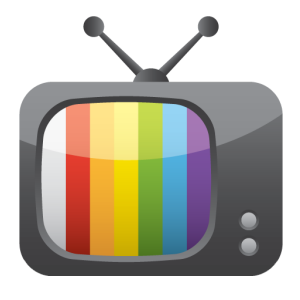 5.- Mira aquest vídeo: https://youtu.be/jxzgB9yktbg6.- amb quin material es va fer la gran muralla Xina?Pots buscar dins aquesta web: https://www.viaje-a-china.com/gran-muralla/top-10-faqs-acerca-gran-muralla.htmBona Feina.